［一］根據展板「階段一」的資料，完成以下問題。觀看圖片，在        上填上正確答案。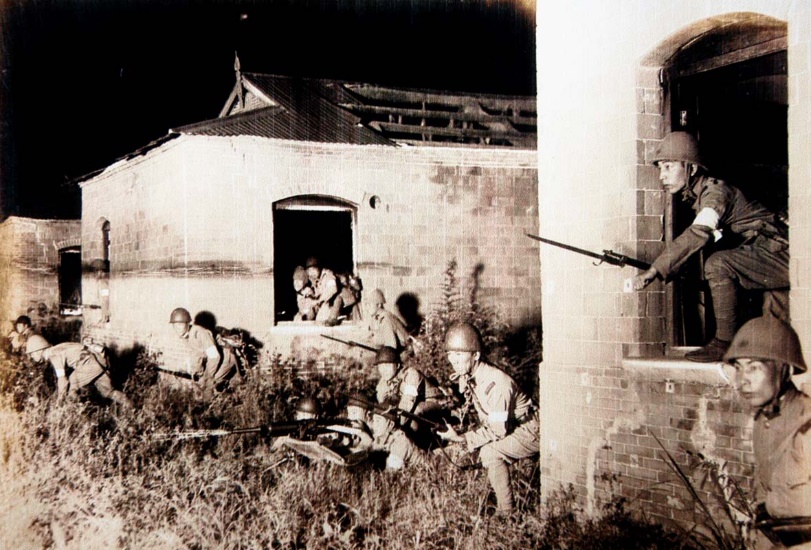 圖為1931年9月18日晚，日軍進攻瀋陽北大營。至1931年底，日軍侵佔了東北      　　　　      、       　　　　    、     　　　     三省，史稱 　　　　　　                  。 根據展板內容，在        上填上正確答案。（1）日軍侵佔東北後，成立了             傀儡政權，由            出任皇帝。（2）1932年1月28日，日軍進攻           ，中日雙方交戰一個多月，史稱                  。［二］根據展板「階段一」的資料，完成以下問題。結合圖片，在        處填上正確答案。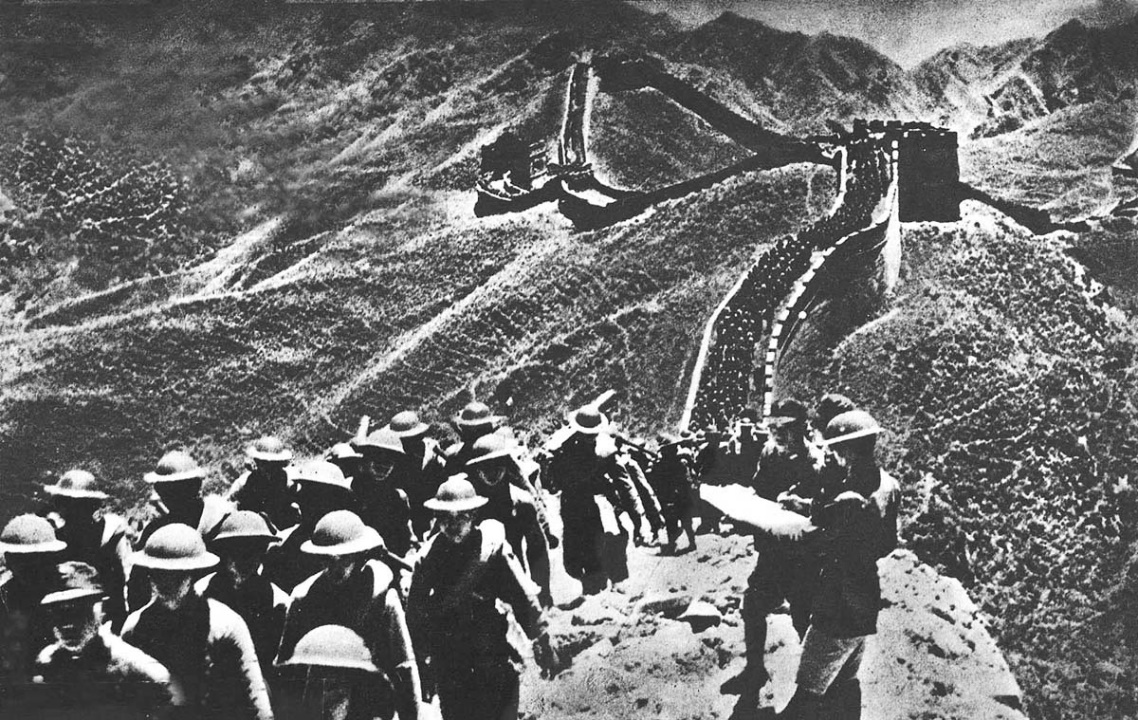 （1）上圖攝於1933年初。觀察圖中的環境，你認為中國軍隊正在準備哪場戰役？                      。（2）這場戰役於1933年       月       日爆發，                  、                成為了其中兩個重要的戰場。根據展板內容，在        處填上正確答案。蔣介石的「先安內後攘外」政策引起不滿，1936年12月12日，               、              發動「兵諫」，逼使蔣介石停止剿共，一致抗日，是為                           。［三］根據展板「階段二」的資料，完成以下問題。結合圖片，在        處填上正確答案。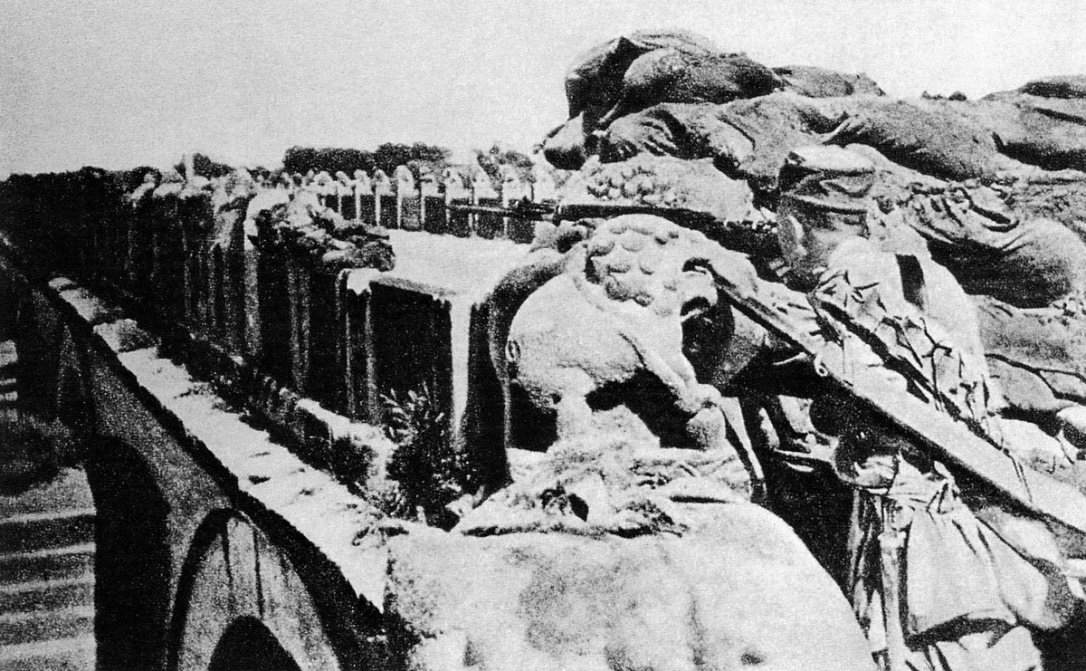 上圖攝於1937年7月宛平的一座橋上，中日雙方正在交戰。你認為這裏爆發了甚麼事件？                          。 這次事件成為了中國                        的開端。根據展板內容，在        處填上正確答案。1937年8月，日軍進攻上海，中日爆發                    ,雙方投入了龐大兵力。雖然國軍戰敗，但日本曾揚言                            ，最終並沒有得逞。［四］根據展板「階段二」的資料，完成以下問題。根據展板內容，在        處填上正確答案。1937年12月13日，日軍攻佔南京，隨後進行了慘無人道的              ，約           人遇害。這是日本侵華戰爭期間最駭人聽聞的暴行之一。結合圖片，在        處填上正確答案。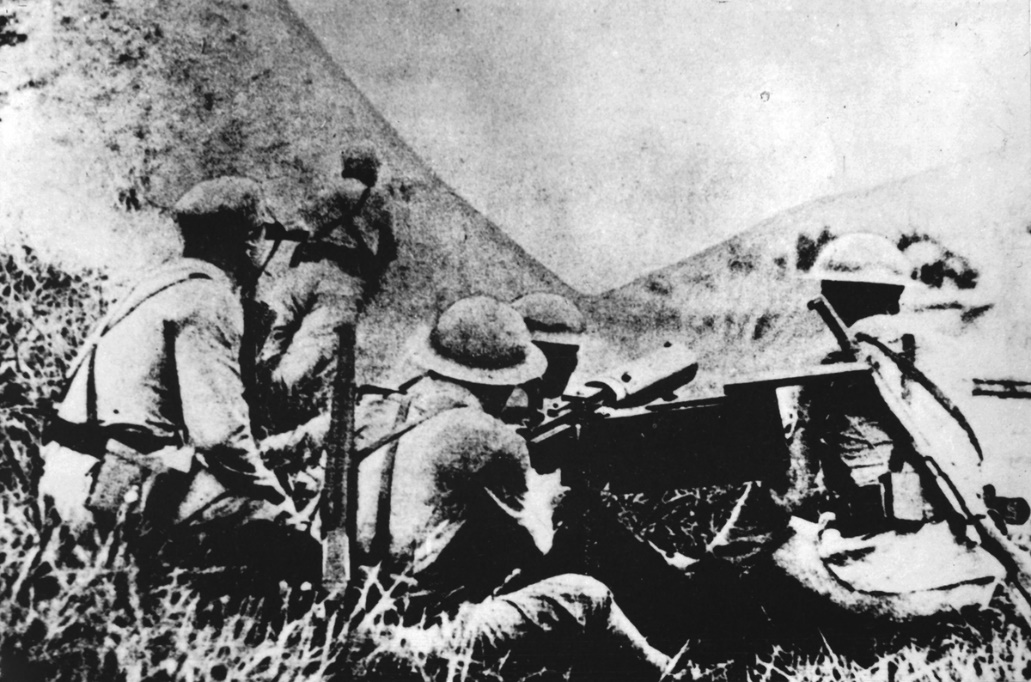 （1）上圖顯示的是1938年國軍與日軍在華中展開的一場大規模戰役，戰役持續了四個多月，是為                   。 你還知道哪些國軍與日軍發生的重要戰役？試寫出兩場：                                 。（2）抗日戰爭中，共產黨也領導了八路軍與日軍戰鬥，試寫出兩場：                                            。［五］根據展板「階段三」的資料，完成以下問題。根據展板內容，在        處填上正確答案。（1）1941年12月，日軍偷襲美國海軍基地                 ，美國隨即對日宣戰，                    由此爆發。中國亦加入同盟國陣營。（2）為了保護西南大後方，維護中國的對外交通運輸線，1942年中國派遣                       進入                  作戰。 結合圖片，在        處填上正確答案。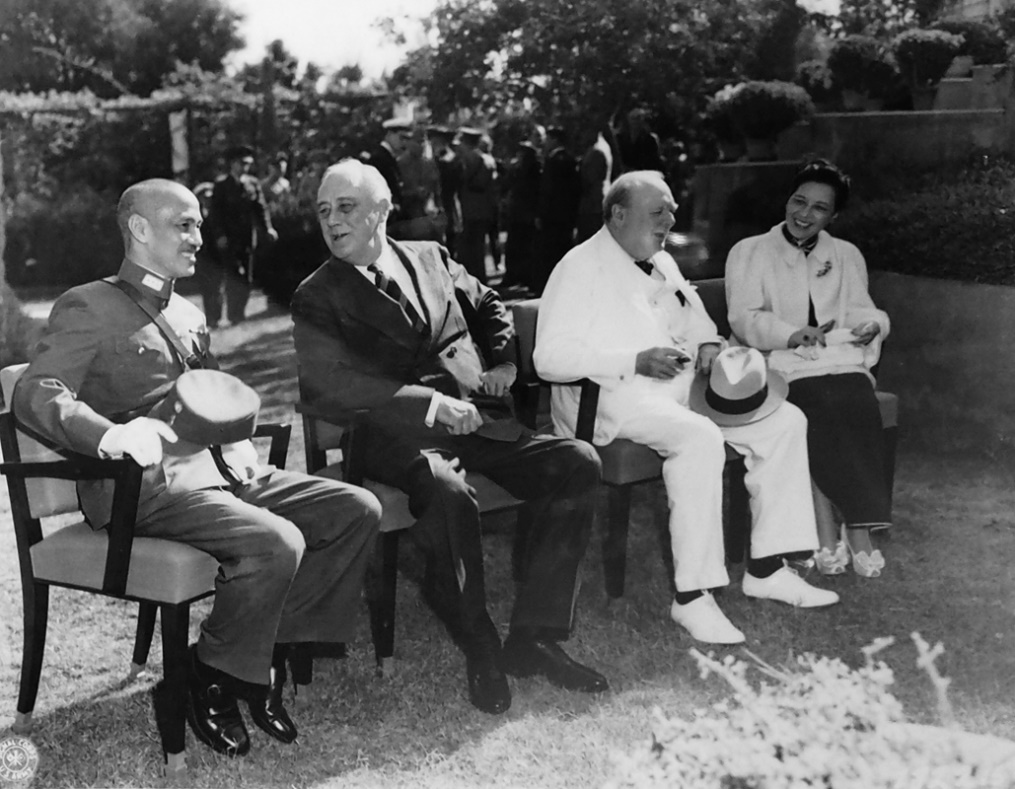 上圖是1943年在埃及首都            舉行的美、英、中三國首腦會議。左一為中國國民政府委員會主席蔣介石，左二為美國總統                 ，右二為英國首相                 。［六］根據展板「階段三」的資料，完成以下問題。根據展板內容，在        處填上正確答案。（1）抗戰接近尾聲，中國軍隊獲得多次勝利。1945年3月，              與英軍在緬甸會師，標誌日軍在緬甸徹底戰敗。1945年4至6月，國軍在               中擊敗日軍，標誌日軍在中國戰場的攻勢完全結束。（2）中國是聯合國創始國之一。1945年6月26日，                代表中華民國在《聯合國憲章》上簽字。 結合圖片，在        處填上正確答案。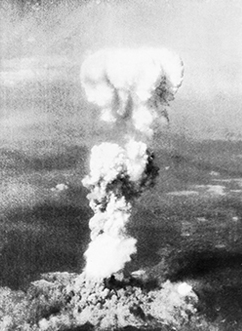 上圖是1945年8月6日美軍在日本           投下原子彈。三日後，又在日本          投下第二顆原子彈。      月     日，日本宣佈無條件投降。［七］根據展板「（四）日本侵佔香港」的資料，完成以下問題。結合圖片，在        處填上正確答案。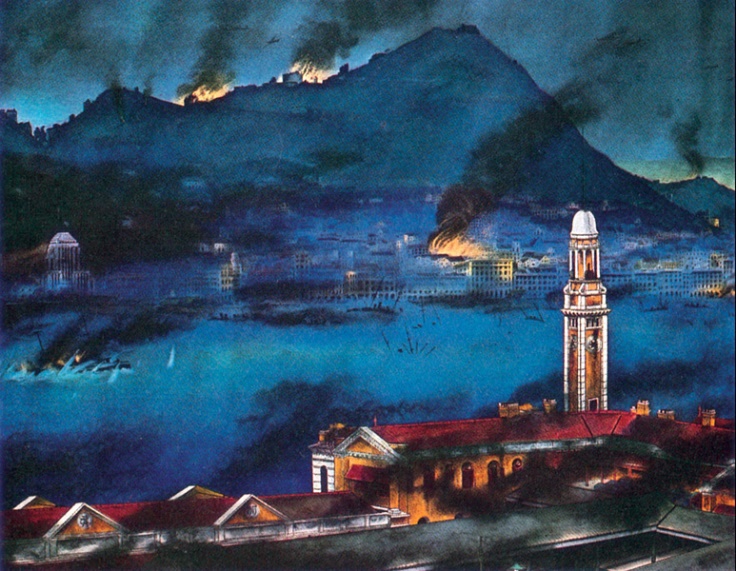 上圖為日本畫家山口直樹描繪日軍攻打香港的作品。1941年      月        日，英軍投降，香港淪陷。根據展板內容，在        處填上正確答案。（1）日軍佔領香港後，                    仍在香港進行抗日武裝運動。（2）戰前香港人口約160萬，為了減少香港人口，日佔政府實施                       ，到日本投降時香港人口減至約60萬。日佔政府還在香港發行               ，變相將市民財產洗劫一空。［八］根據展板「（五）全民奮戰」的資料，完成以下問題。根據展板內容，在        處填上正確答案。（1）抗戰期間，日軍曾多次空襲陪都             ，當地市民在防空洞躲避時甚至發生近千人窒息的慘劇。（2）中國軍人在抗戰中英勇衞國，               曾率領「八百壯士」堅守上海四行倉庫；                 成為首名全面抗戰爆發後犧牲的集團軍總司令。結合圖片，在        處填上正確答案。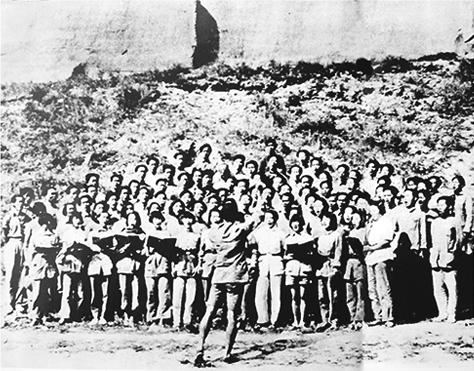 上圖是1939年音樂家冼星海在延安指揮大合唱。試寫出兩首在抗戰期間廣泛傳唱、鼓舞士氣的名曲：                                            。［九］根據展板「（六）拉貝在南京拯救中國人民」的資料，完成以下問題。結合圖片，在        處填上正確答案。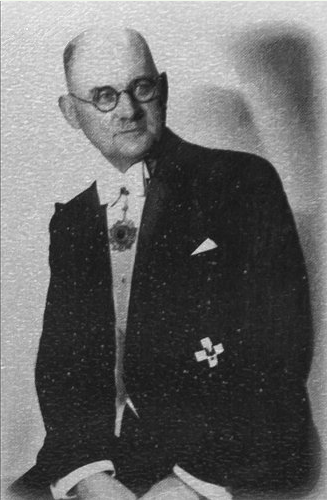 圖中的人名字叫                 ，他在南京大屠殺期間與十幾位外國人共同建立                       ，救助難民達            人，他在自己的住所則保護了           多人。他返回德國後，將他在南京的親身見聞寫成                           ，成為南京大屠殺的有力證據。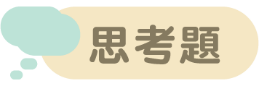 你還知道哪些發生在二戰中的感人故事，寫下來與老師和同學分享。